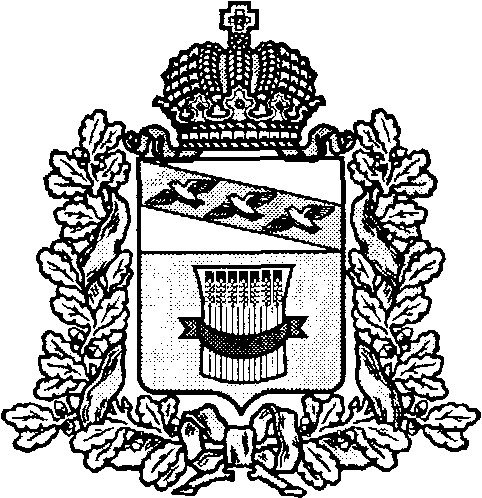 ПРОТОКОЛ №1заседания районной Межведомственной комиссии по профилактике преступлений и иных правонарушений в Пристенском районе Курской областиот 12 февраля 2018 года г.                                                                                                             п. ПристеньПРЕДСЕДАТЕЛЬСТВОВАЛ:   Председатель Межведомственной комиссии по профилактике преступлений и иных правонарушений в Пристенском районе Курской области Зенин В.С.Присутствовали:Члены районной Межведомственной комиссии по профилактике преступлений и иных правонарушений в Пристенском районе Курской области: Приглашенные на заседание:ПОВЕСТКА ДНЯ1. О состоянии преступности на территории Пристенского района Курской области за 2017 год и  выработке дополнительных мер по устранению причин и условий, способствовавших совершению преступлений и правонарушений совершаемых в состоянии алкогольного опьянения и   ранее судимыми лицами. Информации:2. О деятельности народных дружин по охране общественного порядка на территории Пристенского района Курской области.	Информации:3.  Взаимодействие ЛПП на ж.д. Станции Ржава и КДН и ЗП Администрации Пристенского района Курской области в проведении рейдовых мероприятий, направленных на  профилактику безнадзорности и беспризорности несовершеннолетних и пресечение правонарушений, совершаемых несовершеннолетними не территории   станции Ржава. ( по предложению ЛПП на ст.Ржава). Ответственные за подготовку и выступающие: Информации:4. - Анализ мероприятий по исполнению  Муниципальной программы «Профилактика правонарушений в Пристенском районе  Курской области на 2017-2019 годы» за 2017 год.Информация:5.Контрольный вопрос:  - О выполнении решения №5  районной Межведомственной   комиссии по профилактике преступлений и иных правонарушений в Пристенском районе Курской области  от 26 июня  2017 года «- «О проводимой работе по военно-патриотическому воспитанию  несовершеннолетних, в том числе в части организации работ по приведению в порядок мемориалов, памятников и обелисков славы, мест захоронения защитников Отечества.» Информации:Голосовали по утверждению повестки дня единогласно.1. О состоянии преступности на территории Пристенского района Курской области за 2017 год и  выработке дополнительных мер по устранению причин и условий, способствовавших совершению преступлений и правонарушений совершаемых в состоянии алкогольного опьянения и   ранее судимыми лицами. С информацией по первому вопросу выступили : Прокопов О.А. - секретарь Межведомственной комиссии по профилактике преступлений и иных правонарушений в Пристенском районе Курской области, Яворский Я.В -Начальник ОУУП и ПДН отделения МВД РФ по Пристенскому району.,  Токмакова М.И. ответственный секретарь КДН и ЗП Администрации Пристенского района., Главы муниципальных образований района Заслушав и обсудив информации :Прокопова О.А. - секретаря Межведомственной комиссии по профилактике преступлений и иных правонарушений в Пристенском районе Курской области, начальника ОУУП и ПДН отделения МВД РФ по Пристенскому району Яворского Я.В.,  Токмаковой М.И,- ответственного секретаря КДН и ЗП Администрации Пристенского района., Глав муниципальных образований района  по вопросу :-О состоянии преступности на территории Пристенского района Курской области за 2017 год и  выработке дополнительных мер по устранению причин и условий, способствовавших совершению преступлений и правонарушений совершаемых в состоянии алкогольного опьянения и   ранее судимыми лицами.   Межведомственная комиссия по профилактике преступлений и иных  правонарушений РЕШИЛА:1.Информации Прокопова О.А. - секретаря Межведомственной комиссии по профилактике преступлений и иных правонарушений в Пристенском районе Курской области,   Начальника ОУУП и ПДН отделения МВД РФ по Пристенскому району Яворского Я.В.,  Глав муниципальных образований района,  ответственного секретаря КДН и ЗП Администрации Пристенского района Курской области   Токмаковой М.И.принять к сведению.2. Главам муниципальных образований района,  другим субъектам профилактики участвующим в реализации  муниципальной программы «Комплексная межведомственная программа по профилактике преступлений и иных правонарушений в Пристенском районе на 2015-2017 годы» , руководителям  предприятий и учреждений Пристенского района  активизировать работу  по исполнению вышеуказанной программы  уделив особое внимание работе по выявлению групп несовершеннолетних, склонных к совершению правонарушений, а также выявлению подростков-правонарушителей и родителей, не выполняющих обязанности по воспитанию  и обучению детей и склонных к жестокому обращению с несовершеннолетними.3. Рекомендовать Главам муниципальных образований района совместно Отделением МВД РФ по Пристенскому району :-  с целью активизации работы по  противодействие алкоголизации населения  и  недопущения роста преступлений совершенных в состоянии алкогольного опьянения разработать план совместных профилактических мероприятий.;- К работе  с лицами, состоящими на профилактическом учете привлечь представителей общественности, членов  добровольных народных дружин .- Разработать план совместных профилактических мероприятий и организовать  проведение рейдовых мероприятий с  посещением мест концентрации молодежи в вечернее и ночное время, с привлечением членов добровольной народной дружины.;- Результаты работы рассматривать на заседаниях Советов профилактики при муниципальных образованиях района.4.  Рекомендовать :Отделению МВД России по Пристенскому району , КДН и ЗП Администрации Пристенского района , Управлению образования, опеки и попечительства Администрации Пристенского района в целях нейтрализации криминогенных процессов в подростковой среде продолжать   проводить профилактические мероприятия, в том числе в вечернее время, направленные на выявление подростков, склонных к противоправным действиям, оказании им социально-реабилитационной помощи, а также взрослых лиц, вовлекающих несовершеннолетних в противоправную деятельность.5.  Рекомендовать: Отделению МВД России по Пристенскому району , КДН и ЗП Администрации Пристенского района , Управлению образования, опеки и попечительства Администрации Пристенского района., Главам Муниципальных образований района считать приоритетным направлением профилактическую работу в школах, работу по выявлению групп несовершеннолетних, склонных к совершению правонарушений, а также выявлению подростков-правонарушителей и родителей, не выполняющих обязанности по воспитанию  и обучению детей и склонных к жестокому обращению с несовершеннолетними. 6. Отделению МВД России по Пристенскому району Ежемесячно  направлять в адрес Межведомственной комиссии по Профилактике преступлений и иных правонарушений в Пристенском районе  анализ преступлений и других правонарушений , совершенных на территории Пристенского района с целью своевременной выработки мер направленных на профилактику  этих правонарушений.7. О проделанной  работе  проинформировать Межведомственную комиссию по Профилактике преступлений и иных правонарушений в Пристенском районе в виде информации на бумажном носителе или по электронной почте до 20.12.2018 годаГолосовали единогласно.2. О деятельности народных дружин по охране общественного порядка на территории Пристенского района Курской области.С информацией по  второму вопросу выступили: -Яворский Я.В Нач. ОУУП и ПДН отделения МВД РФ по Пристенскому району-Главы муниципальных образований района,   Заслушав и обсудив информацию:- Начальника ОУУП и ПДН отделения МВД РФ по Пристенскому району Яворского Я.В., -Глав муниципальных образований района,  Межведомственная комиссия по профилактике преступлений и иных  правонарушений РЕШИЛА:1.Информацию    Начальника ОУУП и ПДН отделения МВД РФ по Пристенскому району Яворского Я.В.,  принять к сведению.1.Рекомендовать  Отделению МВД России по Пристенскому району   : организовать  сбор, обобщение, анализ и учет информации о деятельности народных дружин; по результатам анализа  полученной   информации ежеквартально вносить предложения  по совершенствованию  деятельности народных дружин.  2.Рекомендовать главам муниципальных  образований: принять возможные меры по материально-техническому обеспечению деятельности народных дружин, предоставлению помещений, технических и иных материальных средств, необходимых для осуществления деятельности в соответствии с действующим федеральным и региональным законодательством;в целях организации взаимодействия с   районным штабом народной дружины, Отд. МВД России по Пристенскому району и предоставления  информации о результатах деятельности народных дружин, созданных на территории муниципального образования, назначить лицо,  ответственное за обеспечение данного направления деятельности,  с указанием обязанностей в служебном регламенте.3. О выполнении настоящего решения проинформировать  Межведомственную комиссию по профилактике преступлений и иных правонарушений в Пристенском районе Курской области  до 20  декабря  2018 года.4. Решение Межведомственной комиссии по профилактике преступлений и иных  правонарушений в Пристенском районе Курской области    от 28 августа 2017 года №10  считать исполненным и  снять с контроля. Голосовали единогласно3. Взаимодействие ЛПП на ж.д. Станции Ржава и КДН и ЗП Администрации Пристенского района Курской области в проведении рейдовых мероприятий, направленных на  профилактику безнадзорности и беспризорности несовершеннолетних и пресечение правонарушений, совершаемых несовершеннолетними не территории   станции Ржава. ( по предложению ЛПП на ст.Ржава).С информацией по третьему вопросу  выступили: Начальник ЛПП на ст.Ржава Белгородского ЛО УТ МВД России  Гордеев В.В., Ответственный секретарь  НДН и ЗП Администрации Пристенского района Токмакова М.И.,Заслушав и обсудив информации: Начальника ЛПП на ст.Ржава Белгородского ЛО УТ МВД России  Гордеева В.В., Ответственного секретаря  НДН и ЗП Администрации Пристенского района Токмаковой М.И., Межведомственная комиссия по профилактике преступлений и иных  правонарушений РЕШИЛА:1.Информацию начальника ЛПП на ст. Ржава Белгородского ЛО   УТ МВД России Гордеева В.В.,    ответственного секретаря КДН и ЗП Администрации Пристенского района Курской области   Токмаковой М.И., принять к сведению.2.  Рекомендовать ЛПП на ст. Ржава Белгородского ЛО   УТ МВД России ( Гордееву В.В.):- провести мониторинг преступлений и иных правонарушений, совершенных  несовершеннолетними в 2017 году на территории обслуживания;- представить до 10.04.2018 в  району  межведомственную комиссию  по профилактике правонарушений результаты мониторинга для дальнейшего комплексного изучения причин совершения преступлений и принятия необходимых мер.- продолжить проведение совместных  с КДН и ЗП Пристенского района и другими субъектами профилактики  мероприятий, направленных на выявление групп несовершеннолетних антиобщественной направленности, их разобщению, а также установление и привлечение к ответственности лиц, вовлекающих несовершеннолетних в преступную и иную антиобщественную деятельность3.  Рекомендовать :- КДН и ЗП Администрации Пристенского района  совмесатно с  Управлением образования, опеки и попечительства Администрации Пристенского района и с привлечением сотрудников ПДН Отд.МВД России по Пристенскому району и  ЛПП на ст.Ржава в целях нейтрализации криминогенных процессов в подростковой среде продолжить   проведение профилактических мероприятий, в том числе в вечернее время, направленных на выявление подростков, склонных к противоправным действиям, оказании им социально-реабилитационной помощи, а также взрослых лиц, вовлекающих несовершеннолетних в противоправную деятельность.;- считать приоритетным направлением профилактическую работу в школах, работу по выявлению групп несовершеннолетних, склонных к совершению правонарушений, а также выявлению подростков-правонарушителей и родителей, не выполняющих обязанности по воспитанию  и обучению детей и склонных к жестокому обращению с несовершеннолетними.4. О проделанной  работе  проинформировать Межведомственную комиссию по Профилактике преступлений и иных правонарушений в Пристенском районе в виде информации на бумажном носителе или по электронной почте до 20.12.2018 года4. - Анализ мероприятий по исполнению  Муниципальной программы «Профилактика правонарушений в Пристенском районе  Курской области на 2017-2019 годы» за 2017 год.С информацией по четвертому  вопросу выступили: Начальник ОУУП и ПДН отделения МВД РФ по Пристенскому району Яворского Я.В., ответственный секретарь КДН и ЗП Администрации Пристенского района  Токмакова М.И. Начальник Управления образования, опеки и попечительства   Шокуров В.М., Начальник Отдела физкультуры и спорта Никулин М.В.,  И.О.Начальника Отдела « Отдел культуры и молодежной политики»  Андреева Е.К.., Глав муниципальных образований Пристенского района,.Начальник филиала по Пристенскому району ФКУ УИИ УФСИН России по Курской области Патютько Л.А.1.Информацию    начальника ОУУП и ПДН отделения МВД РФ по Пристенскому району Яворского Я.В.  ответственного секретаря КДН и ЗП Администрации Пристенского района  Токмаковой М.И.., Начальника Управления образования, опеки и попечительства   Шокуров В.М., Начальника Отдела физкультуры и спорта Никулина М.В., Начальника Отдела « Отдел культуры и молодежной политики»  Андреевой Е.К., Глав муниципальных образований Пристенского района,.Начальника филиала по Пристенскому району ФКУ УИИ УФСИН России по Курской области Патютько Л.А. принять к сведению.Основным исполнителям программы: -Администрации Пристенского района Курской области;- Комиссии по делам несовершеннолетних и защите их прав Администрации Пристенского района Курской области;- Отделу культуры и молодежной политики  Администрации Пристенского района Курской области; - Отдел спорта Администрации Пристенского района Курской области,;-  Управлению образования, опеки и попечительства Администрации Пристенского района Курской области; ОБУЗ «Пристенская ЦРБ» ; _ Отд. МВД РФ «Пристенский» , муниципальные образования Пристенского района ; - Отделу социального обеспечения Администрации Пристенского района Курской области;- Центру занятости населения Пристенского района; редакция газеты «Районные известия»; отделение УФСБ в г. Обояни ;,- ЛПП на ст.Ржава  Белгородского ЛО УМВД  по ЦФО ;-  Филиалу по Пристенскому району ФКУ УИИ УФСИН  России по Курской области  ,  продолжить в 2017 году мероприятия, направленные на решение следующих задач:- повышение уровня защиты жизни, здоровья и безопасности граждан на территории Пристенского района, профилактика незаконной трудовой миграции;- активизация участия и усиление взаимодействия территориальных органов федеральных органов исполнительной власти, органов исполнительной власти Пристенского района Курской области и органов местного самоуправления в сфере предупреждения преступлений и иных правонарушений, вовлечение в деятельность по профилактике правонарушений и охране общественного порядка общественных и иных организаций всех форм собственности, в том числе общественных формирований правоохранительной направленности;- предупреждение проявлений экстремизма и терроризма. Формирование в обществе толерантного отношения к расовому, национальному, религиозному, идеологическому многообразию. Противодействие организованной преступности;- профилактика коррупции в органах местного самоуправления Пристенского района, формирование в обществе негативного отношения к коррупционному поведению;- оптимизация работы по предупреждению и профилактике преступлений и иных правонарушений, совершенных на улицах и в других общественных местах;- усиление социальной профилактики правонарушений среди несовершеннолетних и молодежи, в том числе совершенствование системы педагогического сопровождения и реабилитации несовершеннолетних, отбывших наказание в местах лишения свободы;- совершенствование системы социальной профилактики правонарушений, направленное на активизацию борьбы с пьянством, алкоголизмом, токсикоманией, наркоманией;- формирование негативного отношения в обществе к совершению правонарушений, а также к потреблению пива, алкогольных напитков, токсических веществ, немедицинскому потреблению наркотиков, пропаганда ценностей здоровья и здорового образа жизни;- профилактика рецидивной преступности, в том числе среди осужденных к наказаниям, не связанным с лишением свободы. Формирование и развитие межведомственной системы ресоциализации лиц, освободившихся из мест лишения свободы;- реализация мер социальной поддержки лиц, освободившихся из мест лишения свободы, и лиц без определенного места жительства, направленных на восстановление утраченных социальных связей;- содействие трудовой занятости лиц, отбывающих наказание и освободившихся из мест лишения свободы;- формирование позитивного общественного мнения о правоохранительной системе и результатах ее деятельности, восстановление доверия общества к правоохранительным органам.2.О результатах о работы по вышеуказанным направлениям доложить в Межведомственную комиссию до 20.12.2017 года.Голосовали единогласно5.Контрольный вопрос:  - О выполнении решения №5  районной Межведомственной   комиссии по профилактике преступлений и иных правонарушений в Пристенском районе Курской области  от 26 июня  2017 года «- «О проводимой работе по военно-патриотическому воспитанию  несовершеннолетних, в том числе в части организации работ по приведению в порядок мемориалов, памятников и обелисков славы, мест захоронения защитников Отечества.» С информацией по   контрольному вопросу   вопросу выступили: Андреева Е,К.- И.О.начальника отдела « Отдел Культуры и молодежной политики» Администрации Пристенского района,  Каменева Е.А.- Директор ОКУ «Центр Занятости населения»Заслушав и обсудив информации Андреевой Е.К.- И.О.начальника отдела « Отдел Культуры и молодежной политики» Администрации Пристенского района,  Каменевой Е.А.- Директора ОКУ «Центр Занятости населения» по вопросу- О выполнении решения № 5  районной Межведомственной   комиссии по профилактике преступлений и иных правонарушений в Пристенском районе Курской области  от 26 июня  2017 года «- «О проводимой работе по военно-патриотическому воспитанию  несовершеннолетних, в том числе в части организации работ по приведению в порядок мемориалов, памятников и обелисков славы, мест захоронения защитников Отечества.» Межведомственная комиссия по профилактике преступлений и иных  правонарушений РЕШИЛА:- Решение №5  районной Межведомственной   комиссии по профилактике преступлений и иных правонарушений в Пристенском районе Курской области  от 26 июня  2017 года «- «О проводимой работе по военно-патриотическому воспитанию  несовершеннолетних, в том числе в части организации работ по приведению в порядок мемориалов, памятников и обелисков славы, мест захоронения защитников Отечества» считать исполненным и снять с контроля.  Председатель межведомственной комиссии по профилактике преступлений 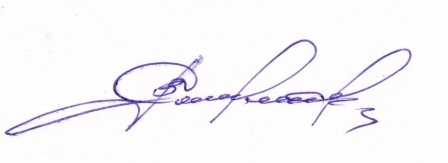 и иных правонарушений в Пристенском районе  Курской области                                                  В.С.Зенин1. Яворский Я.В. Начальник ОУУП и ПДН Отд.МВД России по Пристенскому району , заместитель председателя комиссии2.Шокуров В.М.Нач. управления образования ,опеки и попечительства3.Бурцева Т.М.Глава администрации п. Пристень4.Берлизев В.И.Глава администрации п. Кировский 5.Прокопов О.А. Гл.специалист - эксперт отдела ГО и ЧС- секретарь комиссии6. Андреева Е.К.Нач. отдела культуры, молодежной политики и спорта7.Каменева Е.А.Директор ОКУ «Центр Занятости населения»8.Захаров Н.В. Ст.инспектор ОНД и ПР по Обоянскому, Медвенскому и Пристенскому районам10 Патютько Л.А.Начальник филиала по Пристенскому району ФКУ УИИ УФСИН России по Курской области11Глава  МО «п.Пристень» Бурцева Т.М.1.Глава Бобрышевского МОБобрышев С.И.2.Глава Котовского МО Сидорова И.М.3.Глава Пристенского МО Некипелов С. Еф.4.Глава  Нагольненского МО Разуванов А.А.5.Глава Сазановского МО Берлизев А.Н.6. Глава Среднеольшанского МО Малыхина Л.А.7.Глава Ярыгинского МО Мишустин И.В.8.Глава Черновецкого МОКонстантинов С.Гр.9Начальник Отдела физической культуры  спортаАдминистрации Пристенского  района Курской области Никулин М.В.10  И.О. начальника ЛПП на ст.Ржава  БелгородскогоЛО УТ МВД РФ по ЦФО Гордеев В.В.11Главный редактор газеты « Районные известия»Бобрышова Н.Н. Прокопова Олега Александровича Секретаря Межведомственной комиссии по профилактике преступлений и иных правонарушений в Пристенском районе Курской областиЯворского Ярослава ВладимировичаНач. ОУУП и ПДН отделения МВД РФ по Пристенскому району  Токмаковой Марины Ивановны Ответственного секретаря  КДН и ЗП Администрации Пристенского района Бурцевой Таьтьяны Михайловны Главы поселка Пристень Берлизева Валерия ИвановичаГлавы поселка Кировский Бобрышова Сергея Ивановича Главы МО « Бобрышовский сельсовет»  Сидоровой ИриныГлавы МО «  Котовский сельсовет» Малыхиной Людмилы АнатольевныГлавы МО «  Среднеольшанский сельсовет» Мишустина Игоря ВладимировичаГлавы МО «  Ярыгинский сельсовет» Некипелова Сергея ЕфимовичаГлавы МО «  Пристенский сельсовет» Константинова Сергея ГригорьевичаГлавы МО «  Черновецкий сельсовет» Берлизева Алексея НиколаевичаГлавы МО «  Сазановский сельсовет» Разуванова Андрея АлексеевичаГлавы МО «  Нагольненский сельсовет»Яворского Ярослава ВладимировичаНач. ОУУП и ПДН отделения МВД РФ по Пристенскому районуБурцевой Таьтьяны Михайловны Главы поселка Пристень Берлизева Валерия ИвановичаГлавы поселка Кировский Бобрышова Сергея Ивановича Главы МО « Бобрышовский сельсовет» Рыженкова Михаила СтепановичаГлавы МО «  Котовский сельсовет» Мерзликиной Натальи НиколаевныГлавы МО « Б Среднеольшанский сельсовет» Шокурова Дениса ВикторовичаГлавы МО «  Ярыгинский сельсовет» Некипелова Сергея ЕфимовичаГлавы МО «  Пристенский сельсовет» Константинова Сергея ГригорьевичаГлавы МО «  Черновецкий сельсовет» Берлизева Алексея НиколаевичаГлавы МО «  Сазановский сельсовет» Разуванова Андрея АлексеевичаГлавы МО «  Нагольненский сельсовет» Гордеева Владимира ВладимировичаНачальника ЛПП на ст.Ржава Белгородского ЛО УТ МВД России  Токмаковой Марины Ивановны Ответственного секретаря  КДН и ЗП Администрации Пристенского районаЯворского Ярослава ВладимировичаНач. ОУУП и ПДН отделения МВД РФ по Пристенскому району  Токмаковой Марины Ивановны Ответственного секретаря КДН и ЗП Администрации Пристенского района Бурцевой Таьтьяны Михайловны Главы поселка Пристень Берлизева Валерия ИвановичаГлавы поселка Кировский Бобрышова Сергея Ивановича Главы МО « Бобрышовский сельсовет»  Сидоровой ИриныГлавы МО «  Котовский сельсовет»  МалыхинойЛюдмилы АнатольевныГлавы МО «  Среднеольшанский сельсовет» Мишустина Игоря ВладимировичаГлавы МО «  Ярыгинский сельсовет» Некипелова Сергея ЕфимовичаГлавы МО «  Пристенский сельсовет» Константинова Сергея ГригорьевичаГлавы МО «  Черновецкий сельсовет» Берлизева Алексея НиколаевичаГлавы МО «  Сазановский сельсовет» Разуванова Андрея АлексеевичаГлавы МО «  Нагольненский сельсовет» Шокуров Владимира МихайловичаНачальника Управления образования, опеки и попечительства.  Андреева Екатерина Константиновна  И.О.Начальника Отдела « Отдел культуры и молодежной политики»Никулина Михаила ВасильевичаНачальника Отдела физкультуры и спортаПатютько Любови АлексеевныНачальника филиала по Пристенскому району ФКУ УИИ УФСИН России по Курской областиАндреева Екатерина КонстантиновнаИ.О.Начальника Отдела « Отдел культуры и молодежной политики» Каменева Елена АлексеевнаДиректор ОКУ «Центр Занятости населения»